    ЉАРАР						ПОСТАНОВЛЕНИЕ«____» _____________2020 й. № ______________  «____» _________________2020 г.О внесении изменений в муниципальную программу«Развитие и поддержка малого и среднего предпринимательства в городском округе город Октябрьский Республики Башкортостан» В соответствии с Федеральным законом от 06.10.2003 №131-ФЗ «Об общих принципах организации местного самоуправления в Российской Федерации»,  Федеральным законом от 24.07.2007 №209-ФЗ «О развитии малого и среднего предпринимательства в Российской Федерации», Законом Республики Башкортостан от 28.12.2007 №511-з «О развитии малого и среднего предпринимательства в Республике Башкортостан», Постановлением Правительства Республики Башкортостан от 30.11.2020 №725 «О внесении изменений в государственную программу «Развитие и поддержка малого и среднего предпринимательства в Республике Башкортостан» ПОСТАНОВЛЯЮ:1. Внести в муниципальную программу «Развитие и поддержка малого и среднего предпринимательства в городском округе город Октябрьский Республики Башкортостан», утвержденную постановлением администрации городского округа город Октябрьский Республики Башкортостан от 28.11.2016 № 5046, следующие изменения:во втором абзаце пункта 2.10.3 цифры «150» заменить цифрами «200».  2. Настоящее постановление обнародовать в читальном зале архивного отдела администрации городского округа город Октябрьский Республики Башкортостан и разместить на официальном сайте городского округа город Октябрьский Республики Башкортостан.3. Контроль за исполнением настоящего постановления возложить на заместителя главы администрации С.В. Литова.Глава администрации                                                                       А.Н. ШмелевБАШЉОРТОСТАН РЕСПУБЛИКАЋЫОктябрьский ҡалаһы
ҡала округы ХАКИМИӘТЕ452600, Октябрьский ҡалаһы,
Чапаев урамы, 23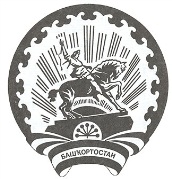 РЕСПУБЛИКА БАШКОРТОСТАНАДМИНИСТРАЦИЯгородского округа
город Октябрьский452600, город Октябрьский,
улица Чапаева, 23